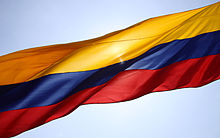 Vous avez décidé de constituer un dossier d’adoption en Colombie. Différentes voies s’offrent à vous :par une œuvre privée colombienne, via l’Agence Française de l’Adoption (AFA).par une œuvre privée colombienne exigeant l’intermédiaire d’un Organisme français Agréé pour l’Adoption (OAA) par l’ICBF par l’intermédiaire d’un Organisme français Agréé pour l’Adoption (OAA)par l’ICBF (équivalent à notre Aide Sociale à l’Enfance), via l’Agence Française de l’Adoption (AFA).Vous pouvez envoyer des lettres de motivation à plusieurs œuvres privées colombiennes, mais vous ne pouvez en revanche constituer qu’un seul dossier soit pour l’ICBF, soit pour une œuvre privée colombienne. Remarque : Les OAA français vous demanderont une participation financière. Certaines œuvres privées colombiennes solliciteront un don de votre part. L’ICBF étant un organisme public (comme notre Aide Sociale à l’Enfance), il ne demande aucune participation financière.Quelle que soit la voie que vous choisissez, voici quelques généralités relatives à l’adoption plénière en Colombie :L'adoption est irrévocable.L'adoption établit la parenté civile entre l'adopté, l'adoptant et les parents consanguins ou adoptifs de ce dernier.L'adopté prend le nom patronymique des adoptants.Par suite de l'adoption, l'enfant adopté cesse d’appartenir à sa famille biologique et perd toute parenté de consanguinité avec celle-ci.Les demandes d'adoption présentées par des Colombiens et remplissant les critères établis par le Code des Mineurs, ont préséance ou préférence sur celles présentées par des étrangers.Le dossier n° 2 de l’APAEC traite des informations concernant les démarches pour une candidature d’adoption en démarche individuelle auprès de l’ICBF. Il contient des documents utiles à la constitution du dossier administratif que vous transmettrez à l’AFA, tels que :les explications et  la traduction du formulaire de la “ Solicitud de Adopción ”, une  liste de traducteurs ayant donné toute satisfaction à nos adhérents Vous trouverez également jointe une bibliographie, partielle mais récente, sur la Colombie. Nous espérons que ces divers documents vous aideront efficacement à constituer votre dossier sans difficulté. N’hésitez pas à nous rejoindre sur notre forum, http://fr.groups.yahoo.com/group/AdoptionColombie ou sur notre page facebook https://www.facebook.com/associationapaec/ où vous pourrez poser des questions, recevoir des réponses et échanger des idées. L’APAEC étant une association loi 1901 qui fonctionne sans aucune subvention, ses moyens sont très restreints. Nous nous permettons par ailleurs de vous joindre un formulaire d’adhésion qui vous permettra d'être avisés par courrier de toutes les manifestations que nous organisons, d'être informés des dernières informations importantes que nous avons pu recueillir en Colombie ou ailleurs, et de lire dans notre LETTRE DE L'APAEC des témoignages, des conseils et des analyses sur tout ce qui concerne l'adoption en Colombie et la vie de l’association. Nous vous remercions de nous aider à maintenir à jour ce dossier pour les prochains lecteurs en nous adressant vos commentaires au siège social de l’APAEC, sur notre site Internet, sur notre forum ou encore à un des délégués APAEC.CHAPITRE 1 – L’APAECI – Qu’est-ce que l’APAEC …………………………………………………………………………………………….……II – Le réseau APAEC ………………………………………………………………………………………….………………III – Les permanences téléphoniques …………………………………………………………………………………IV – Les principaux sigles et termes particuliers …………………………………………………………………p-3p-5p-7p-8CHAPITRE 2 – LA PROCEDUREI – Déroulement – Principales étapes ………………………………………………………………………………..II – Age des enfants …………………………………………………………………………………………………………..III – Procédure pour remplir la « Solicitud » ……………………………….……………………………………..IV - Instructions pour constituer le dossier ………………………………….…………………………………….V - Une fois le dossier transmis à l’ICBF ……………………………………………………………………………..p-9p-11p-11p-15p-18ANNEXESI – Modèle de rapports d’enquête psychologique ………………………………………………...............II – Modèle de rapports d’enquête sociale ……………………………………………………………………….III – Apostille …………………………………………………………………………………………………………………….IV – Légalisation des dossiers d’adoption ………………………………………….………………………………V – Modèles de lettres d’engagement de suivi ………………………………….………………………………VI – Traducteurs assermentés en Colombie ………………………………………………………………………VII – Accéder à son dossier via l’ICBF ………………………………………………………………………………..VIII – Adresses utiles …………………………………………………………………………………………………………IX – Bibliographie ……………………………………………………………………………………………………………..X – Bulletin d’adhésion …………………………………………………………………………………………………….p-20p-22p-26p-30p-33p-35p-36p-39p-40p-42